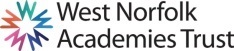 JOB DESCRIPTIONWe are seeking an ambitious and inspirational food teacher to join and complement the friendly, supportive and dedicated professionals within our Art and DT Faculty.  The post is a full-time maternity cover.This is an exciting opportunity for a newly qualified teacher or experienced teacher who is committed to enabling all students to achieve the very best they can and is dedicated to their own professional development. The successful candidate will be able to engage and motivate students at KS3 Food and KS4 Hospitality and Catering.  You should be passionate about the subject and be able to support all students in reaching their full potential.It is desirable but not essential that you can teach other technology and/or Art disciplines at KS3.Purpose of the Job To meet all requirements of the Teachers’ Standards.Within the designated curriculum area, to implement, deliver and contribute to the published scheme of work. To shape the learning experience to motivate and encourage students to achieve their full potential. To monitor the progress of students and provide support to ensure personal and academic growth. The school has a recently refurbished dedicated food cooking room and a separate theory room. Food is part of a rotation timetable at KS3 and Hospitality and Catering has 6 periods per fortnight within the Preferences group.Teaching and Learning ResponsibilitiesTo deliver the designated programme of teaching as presented in the published scheme of work. To use a variety of delivery methods to stimulate learning, appropriate to student abilities. To prepare and update subject materials. To ensure a high quality learning experience for students that meets internal and external quality standards. Within the guidance presented in the school Assessment Policy and using appropriate I.T. systems, to assess, record and report on the attendance, progress, development and attainment of students. To take part in Parent Information Evenings.  Within the school’s marking and homework policy, to set and mark work appropriate to the needs of each student. To provide constructive feedback to facilitate progression. To undertake assessment of students as required by internal and external (e.g. examination boards) procedures. To apply the school’s Behaviour Policy to ensure that effective learning can take place. To maintain discipline and use appropriate rewards and sanctions in line with school policy. To ensure that Literacy, Numeracy and ICT opportunities are optimised within the context of the designated teaching programme. To optimise the use of classroom support staff. Job context and flexibilityThe duties and responsibilities listed in this job description provide a summary of the main aspects of the role. This is not an exhaustive list and the post holder may be required to carry out other tasks, as deemed appropriate to the grade and nature of the post.This job description is current at the date indicated below but, in consultation with the post holder, it may be changed by the Headteacher to reflect or anticipate changes in the post commensurate with the grade or job title. Due to the routine of the school, the workload may not be evenly spread throughout the year.  Flexibility of hours, and a flexible attitude and willingness to assist others in the team, when required is necessary.The post holder will have a shared responsibility for the safeguarding of all children and young people. The post holder has an implicit duty to promote the welfare of all children and young people.The Trust is committed to safeguarding and promoting the welfare of children and young people and expects all staff and volunteers to share in this commitment. All staff will be subject to an enhanced DBS (Disclosure and Barring Service) check. Shortlisted candidates will be subject to an online check.Where the post holder has a budgetary responsibility, it is a requirement of the role to work within the Academy’s financial regulations.Personal and Professional ConductA teacher is expected to demonstrate consistently high standards of personal and professional conduct. The following statements define the behaviour and attitudes, which set the required standard for conduct throughout a teacher’s career.Teachers uphold public trust in the profession and maintain high standards of ethics and behaviour, within and outside school, by:treating pupils with dignity, building relationships rooted in mutual respect, and at all times observing proper boundaries appropriate to a teacher’s professional positionhaving regard for the need to safeguard pupils’ well-being, in accordance with statutory provisionsshowing tolerance of and respect for the rights of othersnot undermining fundamental British values, including democracy, the rule of law, individual liberty and mutual respect, and tolerance of those with different faiths and beliefsensuring that personal beliefs are not expressed in ways which exploit pupils’ vulnerability or might lead them to break the law.Teachers must have proper and professional regard for the ethos, policies and practices of the school in which they teach, and maintain high standards in their own attendance and punctuality.Teachers must have an understanding of, and always act within, the statutory frameworks, which set out their professional duties and responsibilities.PERSON SPECIFICATIONAppl = Application form	Int = Interview		Ref = ReferenceSchool/College:Smithdon High School part of West Norfolk Academies TrustJob Title:Teacher of Food Technology (Full Time post) – Maternity CoverThe ability to teach Art or DT would be an advantageThis post is open to ECTsGrade:MPS/UPS Responsible to:Head of FacultyWorking With:StaffStudentsParentsQualificationsEssentialDesirableHow assessedQualified Teacher StatusApplEducated to Degree LevelApplEvidence of CPD linked to curriculum developmentApplExperienceEssentialDesirableHow assessedA record of successful teaching at KS3 and KS4ApplExperience of developing the curriculumApplExperience of effective management of student behaviourApplExperience of working in a teamApplContribution to school beyond the classroomApplSkills, Attributes and KnowledgeEssentialDesirableHow assessedAbility to form strong working relationships with childrenAppl/Int/refAn understanding of the use of data in promoting pupil achievement and attainmentAppl/Int/refSkills and knowledge to deal with student safety and behaviourAppl/Int/refCommitted to safeguarding and promoting the welfare of children and young peopleAppl/Int/refSetting high standards to staff and students by personal exampleAppl/Int/refAbility to gain parental support and co-operationAppl/Int/refAn understanding of the ECM agendaAppl/Int/refAbility to work effectively under pressureAppl/Int/refAbility to prioritise and meet deadlinesAppl/Int/refCommitment to continued personal developmentAppl/Int/refAbility to focus on standards and the belief that all students can succeed given the right opportunity and supportAppl/Int/refDemonstrate a commitment to equal opportunitiesAppl/Int/refAbility to achieve value for money within the designated budgetAppl/Int/refPersonal qualitiesEssentialDesirableHow assessedAmbition for self and othersAppl/Int/RefPositive attitude to workAppl/Int/RefGenuine concern for others             Appl/Int/RefSupporting positive mental health within the schoolAppl/Int/RefDecisive, determined and self-confidentAppl/Int/RefIntegrity, trustworthy, honest and openAppl/Int/RefAccessible and approachableAppl/Int/RefExcellent attendance and punctualityAppl/Int/RefExcellent interpersonal skillsAppl/Int/Ref